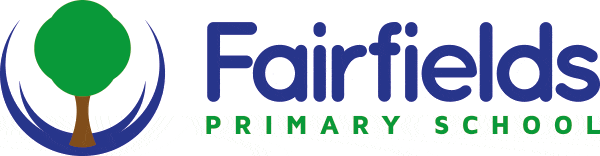 Welcome to Fairfields Primary SchoolThis leaflet contains important information for you as a visitor, student or supply teacher to our school.  We ask you to read it carefully and keep it with you for reference throughout your time with us.If you have any problems or questions during your time at Fairfields, please ask any member of staff who will be happy to help you.Headteacher: Mr Matthew ShottonAssistant Headteacher: Mrs Donna TaggChair of Governors: Mrs Nicolette GreenWe hope you will find the following information useful whilst at Fairfields Primary School.Child Protection and Safeguarding TeamIf you have any concerns (no matter how “small” they may seem) about the welfare of a child, please speak directly to our Designated Leads for Safeguarding.  Our staff will support you in completing the necessary referral forms which can be found in every classroom, the Staffroom and the Reception Office.  A list of children who cannot be photographed can be obtained from the School Office.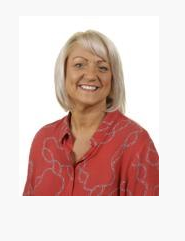 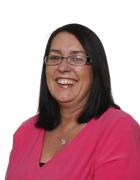 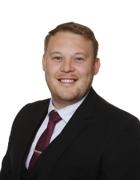 Donna Tagg    	            Marilyn Jones            Matthew Shotton         Deputy Head              Office Manager      Executive HeadDSL Lead	           Deputy DSL             DSO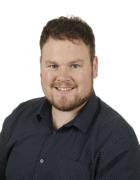 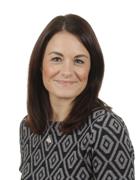 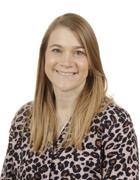 Martin Gallop		Kirsty Outtram           Emily CastleAssistant Head                 Assistant Head           Assistant Inclusion, Behaviour       KS1                                   Head - EYFS& Personal		DSO                                  DSODevelopmentKS2 Lead/SENCODSODSL – Designated Safeguarding LeadDDSL – Deputy Designated Safeguarding LeadDSO – Designated Safeguarding OfficerThe wellbeing and safety of the children at Fairfields Primary School is our priority.  We ask that this is also your priority whilst you are here.  At Fairfields, we always act in the best interest of the child.Please remember that all information concerning the children is confidential.All staff follow the School Behaviour Policy and we have high expectations of behaviour for all of our children.If you feel that a child is behaving in an inappropriate manner, please inform a member of staff.We encourage the children to be independent and try for themselves before asking for assistance.If a child is feeling unwell or has injured themselves, please inform a member of staff.Signing In and OutAny adult, who is not a member of staff, must sign in at the main Reception and photo ID will be taken.  You are expected to wear the School visitor’s pass or your organisation’s identification badge at all times.  Please ensure you sign out at the end of your visit, returning the visitors pass.Evacuation ProceduresIf you hear the emergency alarm, exit the school via the nearest Fire Exit (please take the time to locate these within School or ask where they are).  The assembly point is the main playground.  If you are covering a class, please ensure you know how many children you are responsible for.  Once the children are lined up, you will be expected to do a quick head count.  The Register will be given to you on the playground to take a formal register.  It is imperative that you notify a senior member of staff if a child is unaccounted for.If you discover a fire, please activate the alarm by breaking the glass of one of the red call points.  These are situated throughout areas of the School.  Please see our Fire Safety Officer: Andy Giles, if you have any questions.  Please advise the School should you require any assistance in the event of fire.
First AidAll members of staff have been First Aid trained.   In the event of an accident, please contact a member of staff. All accidents must be reported and will be recorded accordingly.General InformationThe school day8.30 School startsMorning Break 15 mins – 10.45am – 11.00 amLunch 1 hour – 12.00 – 1 pm3.30 – End of SchoolRegistrationIf you are covering a class, please speak to the School Office about register procedures.AssembliesWhole School AssemblySinging AssemblyWhole School Celebration AssemblyIf teaching, please familiarise yourself with any medical needs, behaviour needs, EAL or special educational needs. You will find an orange SEN folder in the classroom and a yellow EAL folder in each year group which contain relevant pupil information and you should speak to either the Year Group Lead, Year Group Teachers or Teaching Assistant.Please note that whilst on the School site, use of mobile phones is prohibited. Smoking is not permitted anywhere on the school site or within view of the School.If you have any further questions, please do not hesitate to ask.